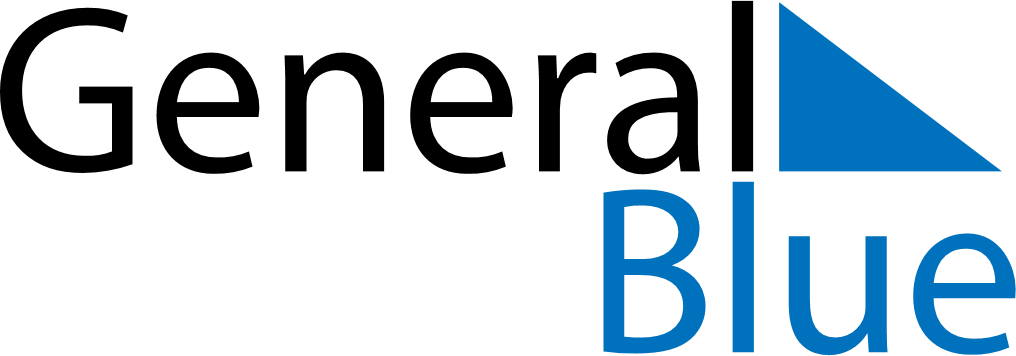 September 2024September 2024September 2024South KoreaSouth KoreaMondayTuesdayWednesdayThursdayFridaySaturdaySunday12345678910111213141516171819202122Korean Thanksgiving2324252627282930